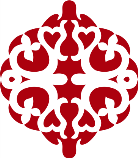 Prihláškana prehliadku regionálnej výchovy v základnej a materskej škole„Regionálne pexeso“ktorá sa bude konať dňa 9.júna 2017 v Malatinej.Škola (organizácia): ..........................................................................................................IČO:Prihlasujem na konferenciu :Počet dospelých:Počet detí :Forma prezentácie (vyznačte)  - stánok                                                  - vystúpenieÚčastnícky poplatok.............  sme  uhradili na účet Združenia pedagógov zo škôl s regionálnou výchovou - VUB : SK7202000000003079075956Krátky popis príspevku:                                                                                     .................................................                                                                                                    Podpis riaditeľa